				                    	 Form GBRIB(1)-2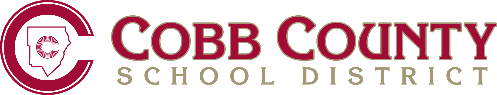 PHYSICIAN’S FORM FOR VERIFYINGCATASTROPHIC ILLNESS OF EMPLOYEEName (Last, First, MI):Name (Last, First, MI):Address (Street, City, State, & Zip):Address (Street, City, State, & Zip):Address (Street, City, State, & Zip):Social Security #:  XXX  – XX  –Social Security #:  XXX  – XX  –Social Security #:  XXX  – XX  –Social Security #:  XXX  – XX  –Home Phone #:Work Phone #:Position:Work Location:PHYSICIAN’S  REPORT OF CATASTROPHIC ILLNESSPhysician’s NamePhysician’s NameDisability Begins Month          Day           YearDisability Begins Month          Day           YearDisability Begins Month          Day           YearEstimated Date Disability EndsMonth          Day           YearEstimated Date Disability EndsMonth          Day           YearEstimated Date Disability EndsMonth          Day           YearGroup NameGroup NameSuite                                                                     Phone NumberSuite                                                                     Phone NumberI certify that the above named employee is under my care and will be unable to perform normal job duties during this period.  Adjustments in these dates may be necessary at a later date.____________________________________________________Physician’s Signature (No Stamps, Please)                                     Date _____________________________I certify that the above named employee is under my care and will be unable to perform normal job duties during this period.  Adjustments in these dates may be necessary at a later date.____________________________________________________Physician’s Signature (No Stamps, Please)                                     Date _____________________________I certify that the above named employee is under my care and will be unable to perform normal job duties during this period.  Adjustments in these dates may be necessary at a later date.____________________________________________________Physician’s Signature (No Stamps, Please)                                     Date _____________________________I certify that the above named employee is under my care and will be unable to perform normal job duties during this period.  Adjustments in these dates may be necessary at a later date.____________________________________________________Physician’s Signature (No Stamps, Please)                                     Date _____________________________I certify that the above named employee is under my care and will be unable to perform normal job duties during this period.  Adjustments in these dates may be necessary at a later date.____________________________________________________Physician’s Signature (No Stamps, Please)                                     Date _____________________________I certify that the above named employee is under my care and will be unable to perform normal job duties during this period.  Adjustments in these dates may be necessary at a later date.____________________________________________________Physician’s Signature (No Stamps, Please)                                     Date _____________________________Street AddressStreet AddressI certify that the above named employee is under my care and will be unable to perform normal job duties during this period.  Adjustments in these dates may be necessary at a later date.____________________________________________________Physician’s Signature (No Stamps, Please)                                     Date _____________________________I certify that the above named employee is under my care and will be unable to perform normal job duties during this period.  Adjustments in these dates may be necessary at a later date.____________________________________________________Physician’s Signature (No Stamps, Please)                                     Date _____________________________I certify that the above named employee is under my care and will be unable to perform normal job duties during this period.  Adjustments in these dates may be necessary at a later date.____________________________________________________Physician’s Signature (No Stamps, Please)                                     Date _____________________________I certify that the above named employee is under my care and will be unable to perform normal job duties during this period.  Adjustments in these dates may be necessary at a later date.____________________________________________________Physician’s Signature (No Stamps, Please)                                     Date _____________________________I certify that the above named employee is under my care and will be unable to perform normal job duties during this period.  Adjustments in these dates may be necessary at a later date.____________________________________________________Physician’s Signature (No Stamps, Please)                                     Date _____________________________I certify that the above named employee is under my care and will be unable to perform normal job duties during this period.  Adjustments in these dates may be necessary at a later date.____________________________________________________Physician’s Signature (No Stamps, Please)                                     Date _____________________________City, StateZip CodeI certify that the above named employee is under my care and will be unable to perform normal job duties during this period.  Adjustments in these dates may be necessary at a later date.____________________________________________________Physician’s Signature (No Stamps, Please)                                     Date _____________________________I certify that the above named employee is under my care and will be unable to perform normal job duties during this period.  Adjustments in these dates may be necessary at a later date.____________________________________________________Physician’s Signature (No Stamps, Please)                                     Date _____________________________I certify that the above named employee is under my care and will be unable to perform normal job duties during this period.  Adjustments in these dates may be necessary at a later date.____________________________________________________Physician’s Signature (No Stamps, Please)                                     Date _____________________________I certify that the above named employee is under my care and will be unable to perform normal job duties during this period.  Adjustments in these dates may be necessary at a later date.____________________________________________________Physician’s Signature (No Stamps, Please)                                     Date _____________________________I certify that the above named employee is under my care and will be unable to perform normal job duties during this period.  Adjustments in these dates may be necessary at a later date.____________________________________________________Physician’s Signature (No Stamps, Please)                                     Date _____________________________I certify that the above named employee is under my care and will be unable to perform normal job duties during this period.  Adjustments in these dates may be necessary at a later date.____________________________________________________Physician’s Signature (No Stamps, Please)                                     Date _____________________________